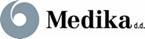 Zagreb, Capraška 1Zagreb, 23.01.2017.OBAVIJEST O TRANSAKCIJAMA OSOBE KOJA OBAVLJA RUKOVODITELJSKE DUŽNOSTISukladno članku 19. Stavku 3. Uredbe (EU) br. 596/2014 o zlouporabi tržišta, Medika d.d. (u daljnjem tekstu: Izdavatelj) obavještava o transakciji izvršenoj od strane osobe koja obavlja rukovoditeljske dužnosti pri Izdavatelju. Matko Galeković, direktor sektora prodaje iz Zagreba, prijavljuje otpuštanje 30 dionica Medike d.d., oznake MDKA-R-A. Dionice su otpuštene 18.01.2017. i 20.01.2017. godine u Zagrebu na uređenom tržištu  putem Zagrebačke burze.Dionice su 18.01.2017. otpuštene po prosječnoj ponderiranoj cijeni od 17.600,57 kuna te je ukupna vrijednost transakcije 176.005,71 kuna.Dionice su 20.01.2017. otpuštene po prosječnoj ponderiranoj cijeni od 17.074,46 kuna te je ukupna vrijednost transakcije 341.489,10 kuna.U prilogu Obavijesti dostavljamo Predložak za obavješćivanje o transakcijama osoba koje obavljaju rukovoditeljske dužnosti i osoba koje su s njima usko povezane te za objavljivanje tih transakcija, sukladno Provedbenoj uredbi Komisije (EU) 2016/523.Predložak za obavješćivanje o transakcijama osoba koje obavljaju rukovoditeljske dužnosti i osoba koje su s njima usko povezane te za objavljivanje tih transakcija Predložak za obavješćivanje o transakcijama osoba koje obavljaju rukovoditeljske dužnosti i osoba koje su s njima usko povezane te za objavljivanje tih transakcija 1. Podaci o osobi koja obavlja rukovoditeljske dužnosti/usko povezanoj osobi Podaci o osobi koja obavlja rukovoditeljske dužnosti/usko povezanoj osobi (a)Ime i prezimeMatko Galeković2. Razlog obavješćivanja Razlog obavješćivanja (a)Položaj/statusDirektor sektora prodaje(b)Prvotna obavijest/IzmjenaPrvotna obavijest 3. Podaci o izdavatelju, sudioniku na tržištu emisijskih jedinica, dražbovnoj platformi, dražbovatelju ili kontroloru dražbe Podaci o izdavatelju, sudioniku na tržištu emisijskih jedinica, dražbovnoj platformi, dražbovatelju ili kontroloru dražbe (a)NazivMedika d.d. (b)LEI4. Podaci o transakciji (transakcijama): odjeljak se mora ponoviti za i. svaku vrstu instrumenta, ii. svaku vrstu transakcije, iii. svaki datum te iv. svako mjesto na kojem je transakcija izvršena Podaci o transakciji (transakcijama): odjeljak se mora ponoviti za i. svaku vrstu instrumenta, ii. svaku vrstu transakcije, iii. svaki datum te iv. svako mjesto na kojem je transakcija izvršena (a)Opis financijskog instrumenta, vrsta instrumentaIdentifikacijska oznaka Redovna dionica Medike d.d. Oznaka: MDKA-R-A ISIN: HRMDKARA0000(b)Priroda transakcije Otpuštanje dionica (c)Cijena (cijene) i volumen(i)(d)Zbirne informacije Zbirno volumen: 10 Cijena: 17.600,57 HRK (prosječna ponderirana cijena)(e)Datum transakcije2017-01-18(f)Mjesto transakcijeXZAG Zagrebačka burza1. Podaci o osobi koja obavlja rukovoditeljske dužnosti/usko povezanoj osobi Podaci o osobi koja obavlja rukovoditeljske dužnosti/usko povezanoj osobi (a)Ime i prezimeMatko Galeković2. Razlog obavješćivanja Razlog obavješćivanja (a)Položaj/statusDirektor sektora prodaje(b)Prvotna obavijest/IzmjenaPrvotna obavijest 3. Podaci o izdavatelju, sudioniku na tržištu emisijskih jedinica, dražbovnoj platformi, dražbovatelju ili kontroloru dražbe Podaci o izdavatelju, sudioniku na tržištu emisijskih jedinica, dražbovnoj platformi, dražbovatelju ili kontroloru dražbe (a)NazivMedika d.d. (b)LEI4. Podaci o transakciji (transakcijama): odjeljak se mora ponoviti za i. svaku vrstu instrumenta, ii. svaku vrstu transakcije, iii. svaki datum te iv. svako mjesto na kojem je transakcija izvršena Podaci o transakciji (transakcijama): odjeljak se mora ponoviti za i. svaku vrstu instrumenta, ii. svaku vrstu transakcije, iii. svaki datum te iv. svako mjesto na kojem je transakcija izvršena (a)Opis financijskog instrumenta, vrsta instrumentaIdentifikacijska oznaka Redovna dionica Medike d.d. Oznaka: MDKA-R-A ISIN: HRMDKARA0000(b)Priroda transakcije Otpuštanje dionica (c)Cijena (cijene) i volumen(i)(d)Zbirne informacije Zbirno volumen: 20 Cijena: 17.074,46 HRK (prosječna ponderirana cijena)(e)Datum transakcije2017-01-20(f)Mjesto transakcijeXZAG Zagrebačka burza